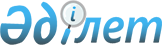 Об установлении границ (черты) сел Пятимар, Кыркопа, СарколСовместное постановление акимата Жангалинского района Западно-Казахстанской области от 17 марта 2021 года № 58 и решение Жангалинского районного маслихата Западно-Казахстанской области от 17 марта 2021 года № 3-4. Зарегистрировано Департаментом юстиции Западно-Казахстанской области 18 марта 2021 года № 6855
      В соответствии с Земельным Кодексом Республики Казахстан от 20 июня 2003 года, Законом Республики Казахстан от 23 января 2001 года "О местном государственном управлении и самоуправлении в Республике Казахстан", Законом Республики Казахстан от 8 декабря 1993 года "Об административно-территориальном устройстве Республики Казахстан", акимат Жангалинского района ПОСТАНОВЛЯЕТ и Жангалинский районный маслихат РЕШИЛ:
      1. Установить границы (черты) села Пятимар Пятимарского сельского округа Жангалинского района общей площадью 155,41 гектаров, периметром 5398,3103 метров согласно приложению 1 к настоящему совместному постановлению и решению.
      2. Установить границы (черты) села Кыркопа С.Мендешевского сельского округа Жангалинского района общей площадью 189,75 гектаров, периметром 5517,19 метров согласно приложению 2 к настоящему совместному постановлению и решению.
      3. Установить границы (черты) Саркол Жанажолского сельского округа Жангалинского района общей площадью 107,58 гектаров, периметром 4710,91 метров согласно приложению 3 к настоящему совместному постановлению и решению.
      4. Руководителю аппарата акима района (Жумалиев М.) обеспечить государственную регистрацию данного совместного постановления и решения в органах юстиции.
      5. Контроль за исполнением настоящего совместного постановления и решения возложить на заместителя акима района (Мукамбетжанов А.) и секретаря Жангалинского районного маслихата (Закарин Д.).
      6. Настоящее совместное постановление и решение вводится в действие со дня первого официального опубликования. Граница ( черта) села Пятимар Пятимарского сельского округа Жангалинского района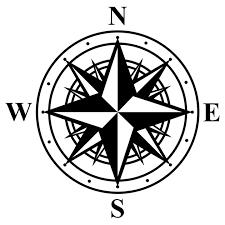 
                                                                                                                                   1:20 000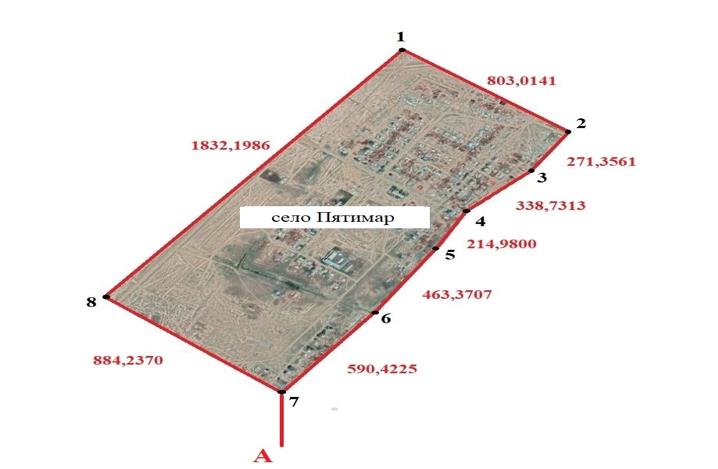 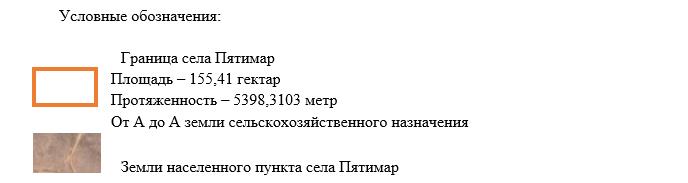  Граница ( черта) села Кыркопа С.Мендешевского сельского округа Жангалинского 
района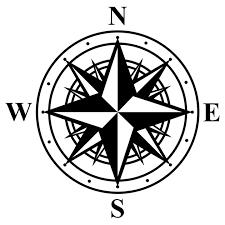 
                                                                                                                                                 1:20 000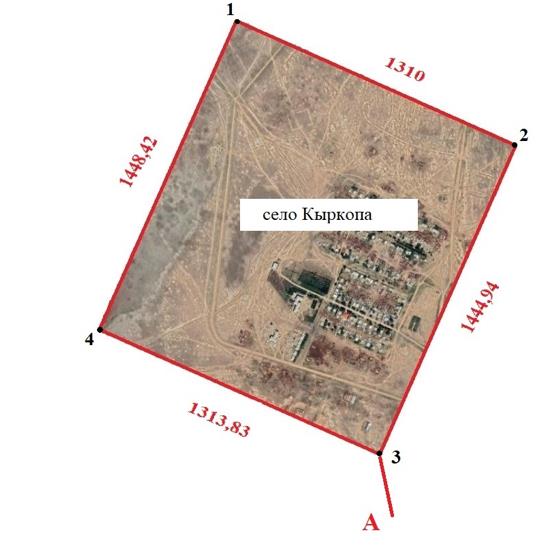 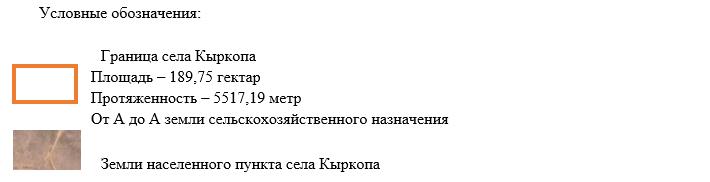  Граница ( черта) села Саркол Жанажолского сельского округа Жангалинского района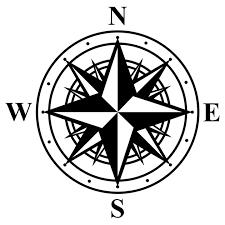 
                                                                                                                                   1:20 000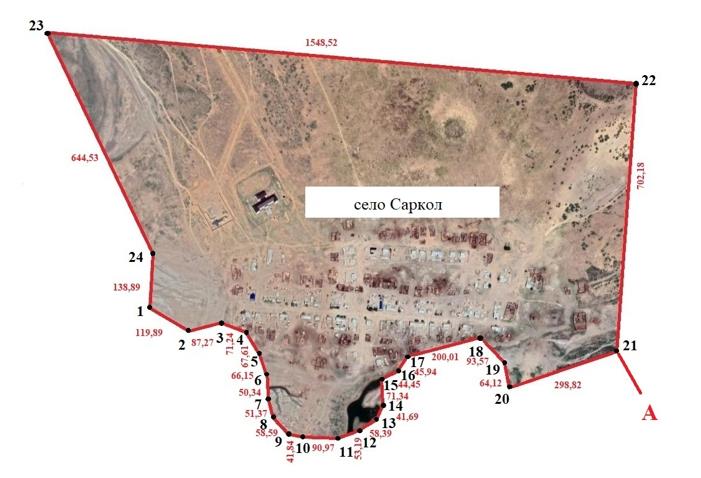 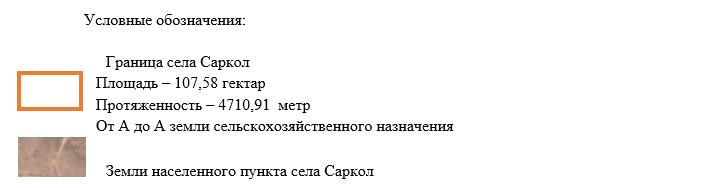 
					© 2012. РГП на ПХВ «Институт законодательства и правовой информации Республики Казахстан» Министерства юстиции Республики Казахстан
				
      Аким Жангалинского района

Н. Карагойшин

      Председатель сессии

О. Кубесова

      Секретарь маслихата

Д. Закарин
Приложение 1
к совместному постановлению 
акимата Жангалинского района 
от 17 марта 2021 года № 58 
и решению маслихата 
Жангалинского района
от 17 марта 2021 года № 3-4Приложение 2
к совместному постановлению 
акимата Жангалинского района 
от 17 марта 2021 года № 58 
и решению маслихата 
Жангалинского района
от 17 марта 2021 года № 3-4Приложение 3
к совместному постановлению 
акимата Жангалинского района 
от 17 марта 2021 года № 58 
и решению маслихата 
Жангалинского района
от 17 марта 2021 года № 3-4